Membership ApplicationApplicant InformationEducationReferencesPlease list two professional references. PROFESSIONAL MEMBERSHIPPlease take a moment to provide information about your experience in forensic Social Work practice.Are you interested in mentoring a newer colleague in this specialized practice field?Are you interested in facilitating live or On-Demand Webinars for compensation?What would you like to see as content for professional development training in this field?Disclaimer and SignatureI certify that my answers are true and complete to the best of my knowledge. If this application leads to membership, I understand that false or misleading information in my application may result in my membership being cancelled.Thank you for your interest in the National Institute of Forensic Social Work.        Please email form to: Info@nifsw.com Allow 48 hours for processing.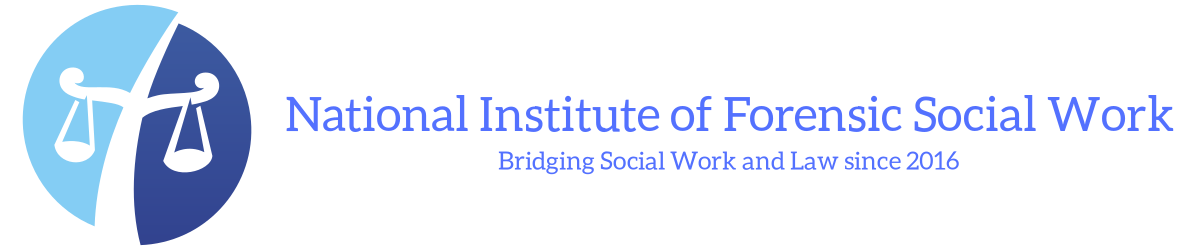 Full Name:LastFirstM.I.Address:Street AddressApartment/Unit #CityStateZIP CodePhone:EmailFrom:To:Did you graduate?YESNODiploma:College:Address:From:To:Did you graduate?YESNODegree:From:To:Did you graduate?YESNODegree:Full Name:Relationship:Company:Phone:Address:Full Name:Relationship:Company:Phone:Address:ASSOCIATIONCURRENT REGISTRATION: YES               NOCURRENT Job Title:__________________________Responsibilities:From:To:Reason for Leaving:Forensic Social Work Related ExperienceForensic Social Work Related ExperienceSignature:Date: